Department of Natural Resources BoardroomSloppy Floyd BuildingEast Tower – 12th FloorMay 8, 20199:00 am – 12 noonAgendaCall to Order (9:00 am)Invocation and Pledge of AllegianceStories of Survival (9:15 – 9:45 am)Presentations by SurvivorsDefining the Issue & Recent Legislation (9:45 – 10:30 am)Discussion moderated by Commission Co-Chairs, Speaker Pro Tempore Jan Jones (R – Milton) and Georgia Bureau of Investigation (GBI) Director Vic Reynolds along with Representative Bert Reeves (R – Marietta)Presentations (10:30 – 11:55 pm)Presentations by StakeholdersPublic CommentMembers of the public are welcome to provide public comment. Sign-up sheets will be available throughout the meeting room. Adjournment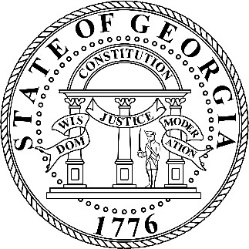 Georgians for Refuge, Action, Compassion & Education Commission